Quadri di un’esposizione di M. Musorgskij1.Limonges, orchestra M. Musorgskij= https://www.youtube.com/watch?v=xZbzdjR4yVk Limonges pianoforte M. Musorgskij=https://www.youtube.com/watch?v=nWi4ffJZrtg 2.Saia: Tra queste due versioni del brano Limonges preferisco la versione “Limonges, orchestra M. Musorgskij”, perché, rappresentando una lite tra contadine che si svolge nel mercato di Limonges, sono resi meglio i tanti suoni e rumori del mercato dai vari strumenti.Comunque, secondo me, tutti e due i brani rispecchiano molto bene la scena.Elisabeth: Delle due versioni ascoltate io preferisco quella col pianoforte. La versione con l'orchestra mi sembra più forte ed energica, mentre quella suonata con il pianoforte mi sembra più calma e mi trasmette tranquillità.3. Analisi.A) Organico: Il brano è ricco di timbri e colori. Nella prima parte i corni introducono un gioco vivacissimo tra archi e fiati. Nella seconda diventa importante il ruolo delle percussioni. In chiusura intervengono tutti gli strumenti.B) Carattere del brano: Il brano ha un carattere deciso e vivace, concitato e movimentato.C) Tema: In questo brano non ho individuato un ritornello. Nel brano l’intensità varia: infatti all’ inizio del brano l’intensità è bassa poi andando avanti diventa sempre più forte.4.Probabilmente il compositore si è ispirato al seguente dipinto (dalla ricerca fatta su Internet non ci sono riferimenti sicuri):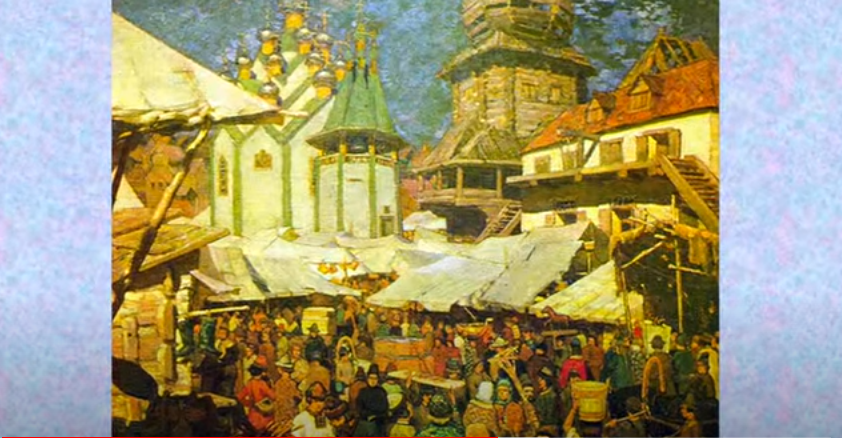 Saia: Ma, se ascolto il brano, senza farmi influenzare dal dipinto e dalla conoscenza della storia del brano, selezionerei la seguente immagine: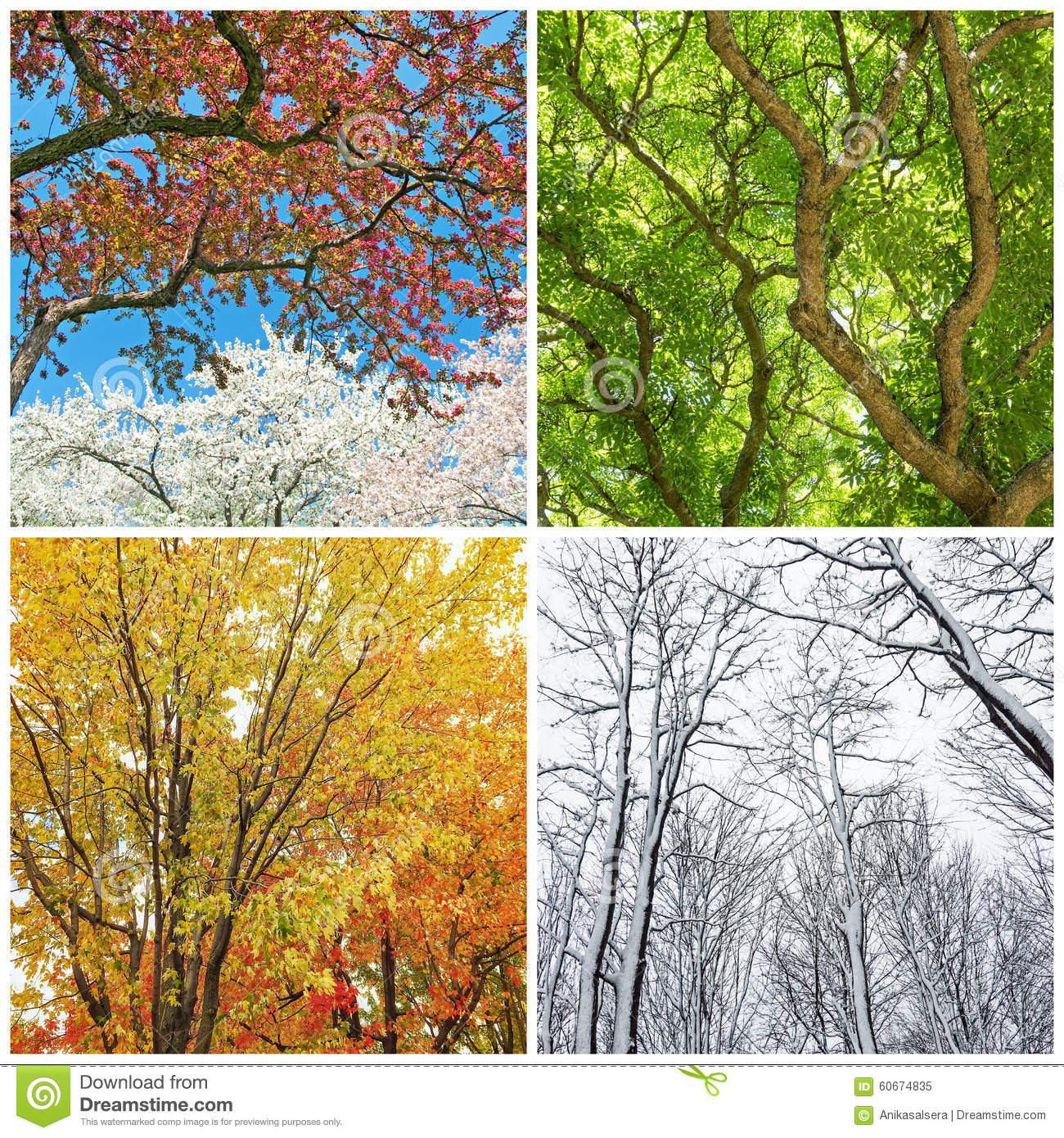 Questa è l’immagine che ho scelto…Per me questo brano rappresenterebbe il susseguirsi veloce delle stagioni: Autunno, Inverno, Primavera, Estete.Elisabeth: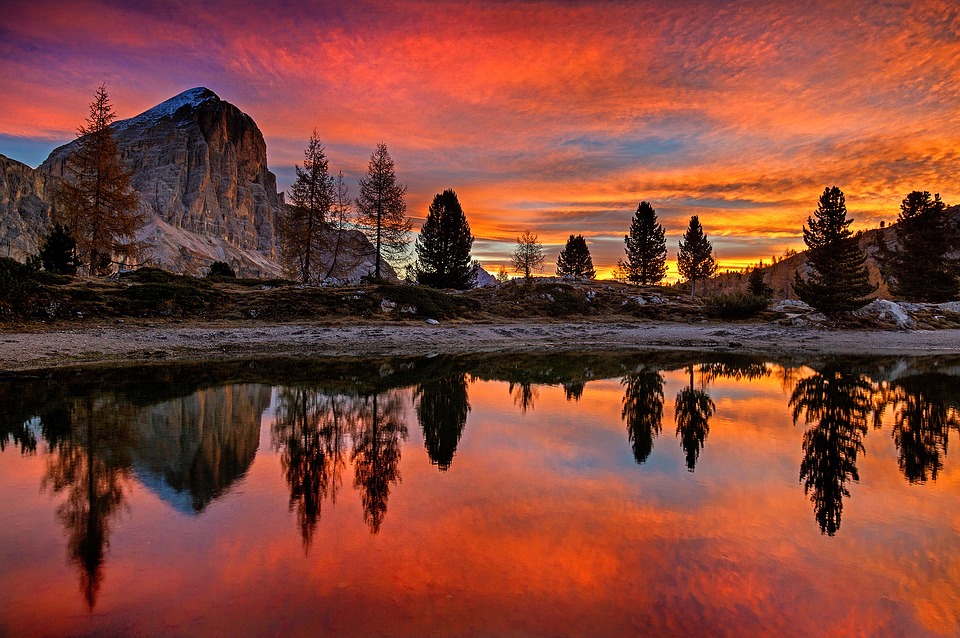 5. Saia: C’erano due ragazzi che correvano nel parco vicino casa, ma non correvano e basta… loro correvano e le stagioni cambiavano dall’autunno, all’inverno, alla primavera fino ad arrivare all’estate. (L’estate è il momento in cui l’andamento del brano è più veloce che mai). Dopo un po’si fermano e tornano a casa: per loro sono passate poche ore, ma in realtà è passato un anno. La stessa cosa la fanno il giorno dopo (il tema ricomincia): partono dall’autunno e arrivano all’estate così vanno avanti gli anni…